VẪN CÒN NHIỀU TAI NẠN ĐIỆN TRONG CỘNG ĐỒNG DO VI PHẠM HÀNH LANG AN TOÀN LƯỚI ĐIỆN, EVN TIẾP TỤC KHUYẾN CÁO NGƯỜI DÂN VỀ AN TOÀN ĐIỆNTheo số liệu thống kê trong năm 2022 vừa qua, trên toàn quốc đã xảy ra 79 vụ tai nạn điện do người dân vi phạm hành lang bảo vệ an toàn lưới điện cao áp (HLAT) làm 30 người chết, 65 người bị thương. Các vụ tai nạn điện xảy ra do vi phạm hành lang an toàn lưới điện bao gồm một số nguyên nhân chính sau: (1) thi công xây dựng, sửa chữa, cải tạo, lắp đặt thiết bị, công trình, nhà ở; (2) câu cá; (3) phương tiện giao thông hoặc bốc dỡ hàng hóa; (4) trèo cột điện, vào trạm điện, bắn pháo sợi kim tuyến hoặc thả diều, đèn trời; (5) chặt, tỉa, mang vác cây và các nguyên nhân khác.Mặc dù đã có nhiều thông tin tuyên truyền, cảnh báo về hành lang an toàn lưới điện bằng nhiều hình thức khác nhau, đồng thời so với năm 2021, số vụ tai nạn giảm 37%, số người chết giảm 41%, số người bị thương giảm 29% nhưng số liệu năm 2022 cho thấy tình hình tai nạn điện do vi phạm hành lang an toàn lưới điện vẫn còn diễn biến phức tạp. 	Để giảm thiểu tai nạn điện trong dân do vi phạm hành lang an toàn trong thời gian tới, EVN và các đơn vị thành viên kiến nghị Sở Công Thương các tỉnh/thành phố tăng cường công tác kiểm tra, xử phạt vi phạm đối với các hành vi vi phạm hành lang an toàn lưới điện và phối hợp cùng các đơn vị Điện lực tăng cường công tác tuyên truyền đến các tổ chức, người dân nhằm hạn chế đến mức thấp nhất tai nạn do vi phạm hành lang an toàn lưới điện có thể xảy ra./.THÔNG TIN LIÊN HỆ:Ban Truyền thông - Tập đoàn Điện lực Việt Nam;Email: bantt@evn.com.vnĐiện thoại: 024.66946405/66946413;   Fax: 024.66946402Địa chỉ: Số 11 phố Cửa Bắc, phường Trúc Bạch, quận Ba Đình - Hà Nội;Website: www.evn.com.vn Fanpage: www.facebook.com/evndienlucvietnam Youtube: https://www.youtube.com/c/ĐIỆNLỰCVIỆTNAM_EVNnews  Tiktok: https://www.tiktok.com/@dienlucvn 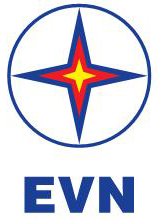 TẬP ĐOÀN ĐIỆN LỰC VIỆT NAMTHÔNG TIN BÁO CHÍHà Nội, ngày 02 tháng 03 năm 2023